COORDINACIÓN DE INFORMÁTICAY ESTADÍSTICA ELECTORALOFICIO No. CDIyEE/355/2016LIC. MARIO EDUARDO MALO PAYÁNTITULAR DE LA UNIDAD DE TRANSPARENCIAP R E S E N T E.-    	Con fundamento en el artículo 63 apartado a) fracción XIII del Reglamento Interior del Instituto Estatal Electoral de Baja California, en relación a su oficio No. UTIEEBC/937/2016 con respecto  a la solicitud siguiente:“Por medio de este conducto solicito a este instituto electoral, me proporcione los resultados de los computos finales, con las resoluciones impactas de los organos juridiccionales competentes, del proceso electoral 2016, de las elecciones de diputados al congreso del estado y ayuntamientos del estado de baja california."Me permito informarle lo siguiente:Derivado de los recursos de impugnación presentados por los diferentes partidos políticos y en espera de la resolución de los mismos por parte de los Tribunales Electorales y una vez que cause estado la elección, esta coordinación dará inicio con el procesamiento de dicha información.Por tal motivo le proporciono el link de los resultados de los cómputos distritales http://www.ieebc.mx/actas2016.htmlSin otro particular, me despido enviando un cordial saludo.A T E N T A M E N T E“POR LA AUTONOMÍA E INDEPENDENCIADE LOS ORGANISMOS ELECTORALES”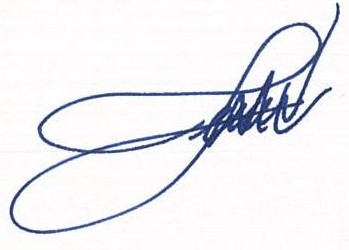 Mexicali Baja California, a 16 de  Noviembre de 2016.ING. FERNANDO MEZA CORTEZTITULAR DE INFORMÁTICA YESTADÍSTICA ELECTORAL